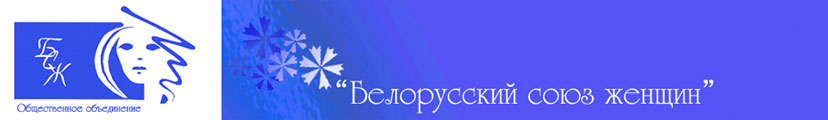 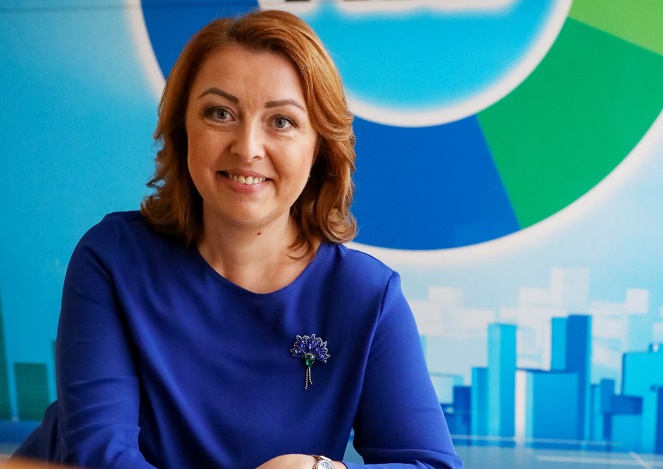 Председатель ОО «БСЖ»
 
ШПИЛЕВСКАЯ Ольга Александровна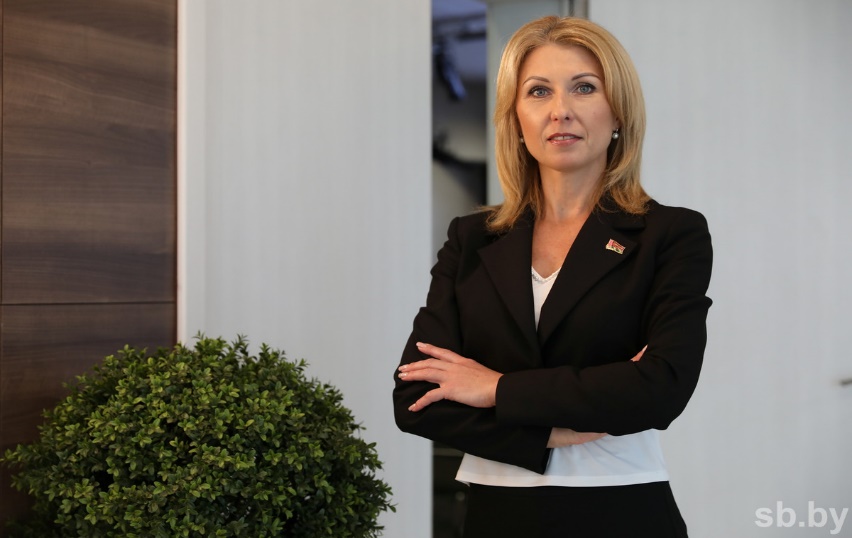 Председатель Минской городской организации ОО «БСЖ»

 ЧЕМОДАНОВА Ольга Николаевна
Контакты: +375 17 303-64-43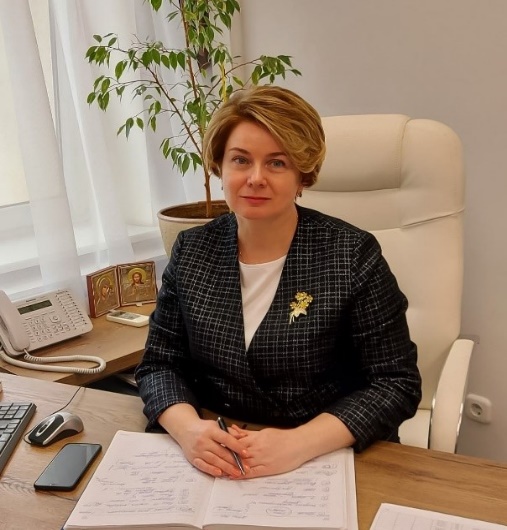 Председатель Ленинской районной организации       Кучинская Наталья Геннадьевна
                  Контакты: +375 17 240-83-15
                 Электронный адресс: lenue@minskedu.gov.by
                 Адрес: 220094, г.Минск, пр. Рокоссовского, 63/2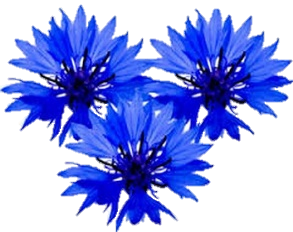 
Цели и задачи ОО «БСЖ»:повышение статуса женщин в обществе, их роли во всех      областях жизни страны;достижение гражданского согласия в обществе, мира между народами, ликвидация всех форм насилия и дискриминации;организация просветительской и консультационной деятельности;содействие охране и улучшению здоровья женщин, повышению качества их жизни;осуществление благотворительной деятельности;защита прав женщин, детей, укрепление семьи;осуществление международной деятельности методами женской дипломатии.Направления деятельности ОО «БСЖ»:«Социальная поддержка женщин»«Женщина. Семья. Духовно-нравственное возрождение»«Равные права и равные возможности»«Женщина в едином мире» и другие значимые социально направленные программы.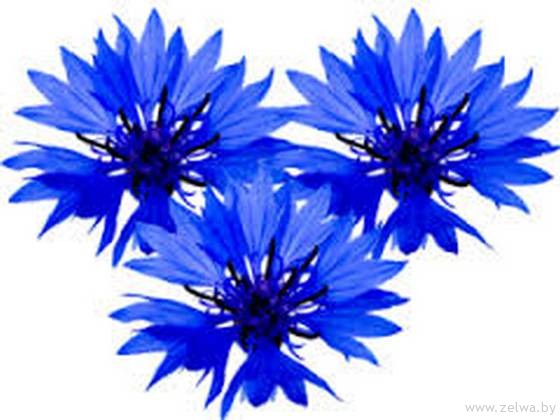 Гимн Белорусского Союза ЖенщинНас не собьют ветра с пути земного,
Мы с будущим хотим судьбу связать.
Священное в начале было Слово:
Мы - женщины, нам есть о чем сказать.
Нам в одиночку не достичь вершины.
Не будем слабыми - прогоним грусть,
Ведь вместе мы - сильны, дружны, едины!
И верим свято в нашу Беларусь.
Припев: Мы - Союз белорусских женщин,
И надежда у нас одна.
Путь добра нам судьбой завещан
И далекая цель видна.
Пусть нам яркие звезды блещут
Над простором родной страны
Мы - Союз белорусских женщин 
И любовью своей сильны.
Живем мы верой искренней, большою,
Друг с другом счастье и печаль деля
 И чувствуем мы женскою душою
Когда слезами полнится Земля
И пусть ветра бушуют на планете,
Мы не сдаёмся, наш удел таков.
Мы - женщины, и значит мы в ответе
 За детский смех, за счастье стариков!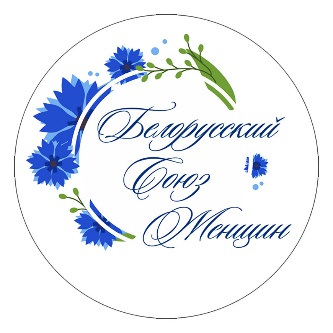 